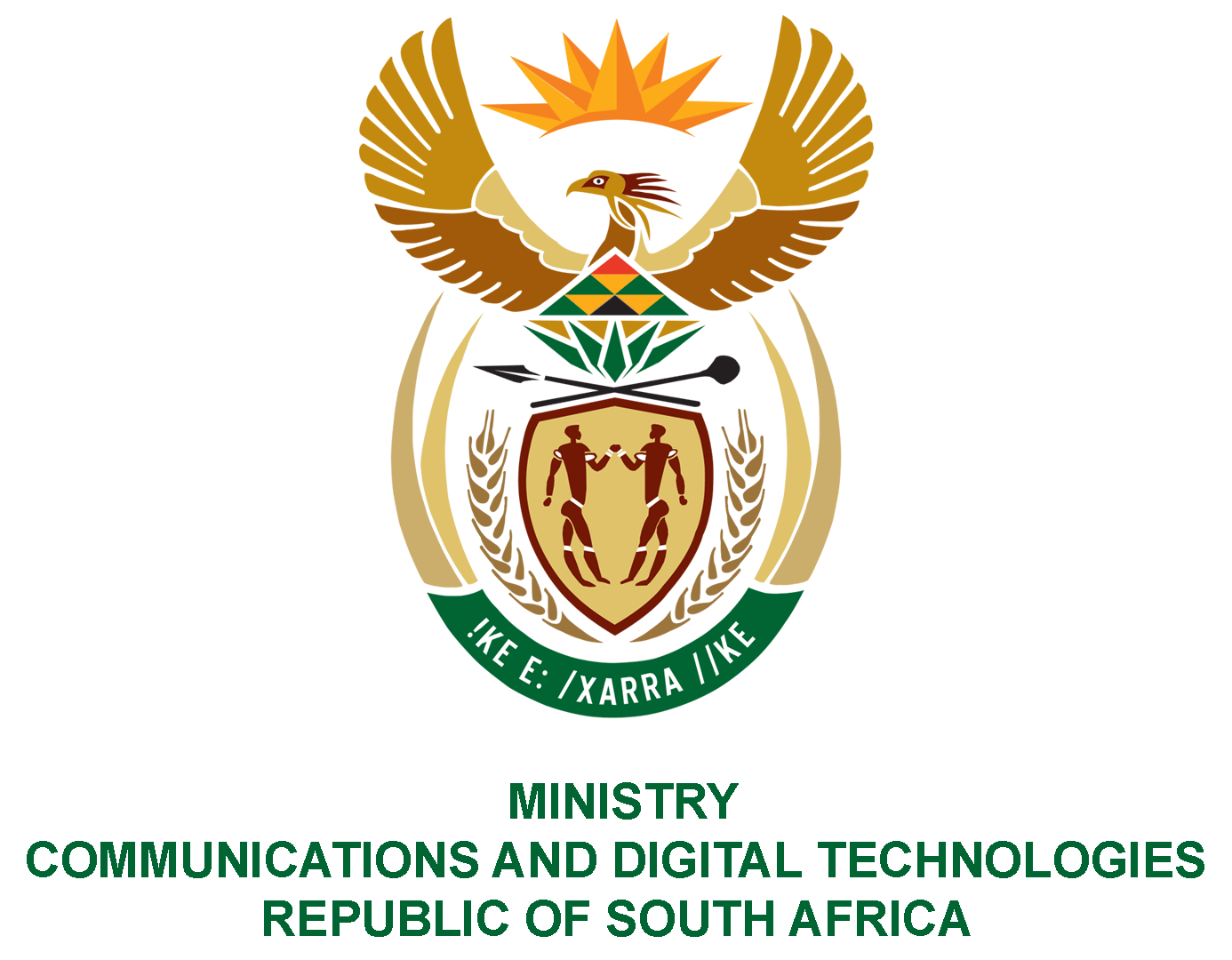 PARLIAMENT OF THE REPUBLIC OF SOUTH AFRICANATIONAL ASSEMBLYWRITTEN REPLYQUESTION NO: 2544DATE OF PUBLICATION:  30 October 2020QUESTION PAPER NO: 42Mrs M O Clarke (DA) to ask the Minister of Communications:With reference to the announcement made by the President, Mr M C Ramaphosa, on 9 April 2019 of a 30-member Presidential Fourth Industrial Revolution Commission to provide the Republic with a digital transformation strategy plan, (a) what are the names of the current members of the specified commission, (b) what are the reasons that the commission only present the plan to the President in August 2020 and (c) on what date will her department be presented with the commission’s report?             NW3215EREPLY:I have been advised as follows:Names of current members of the Presidential Commission on the Fourth Industrial Revolution:Prof. Tshilidzi MarwalaProf. Chris AdendorffMs Beth ArendseMr Mpho DagadaMr Thulani DlaminiMr Abdul EsakjeeDr Bernard FanaroffDr Micheal GastrowMr Xolile GeorgeMs Chairmaine HouvetDr Prince JacaMr Tervern JafthaMr Shameel JoosubMs Nomso KanaMs Marinda Kellerman (resigned)Mr Baxolile MabinyaMr Rendani MamphiswanaMs Lindiwe MatlaliMs Busisiwe MbuyisaMs Nomvula MkhonzaMr Vukani MngxatiMr Joseph NdabaDr Nompumelelo Happworth-ObokohMr Rendani RamabulanaDr Leon RollsMr Rob ShuterDr Sibongiseni ThotsejaneMr Aubrey TsabalalaMr Gerhard van DeventerMr Ben VenterMs S’onqoba VubaMr Andile NgcabaThe advent of the COVID-19 in March 2020 prompted that the planned presentation to the President in March 2020 be postponed accommodating the availability of the President.  The confirmed date for presentation to the President was 06 August 2020. The diagnostic report was also presented to the President on 07 November 2019.  The report was presented to the department on 21 January 2020.  MS. STELLA NDABENI-ABRAHAMS, MP MINISTER OF COMMUNICATIONS AND DIGITAL TECHNOLOGIES